Application for Building Permit 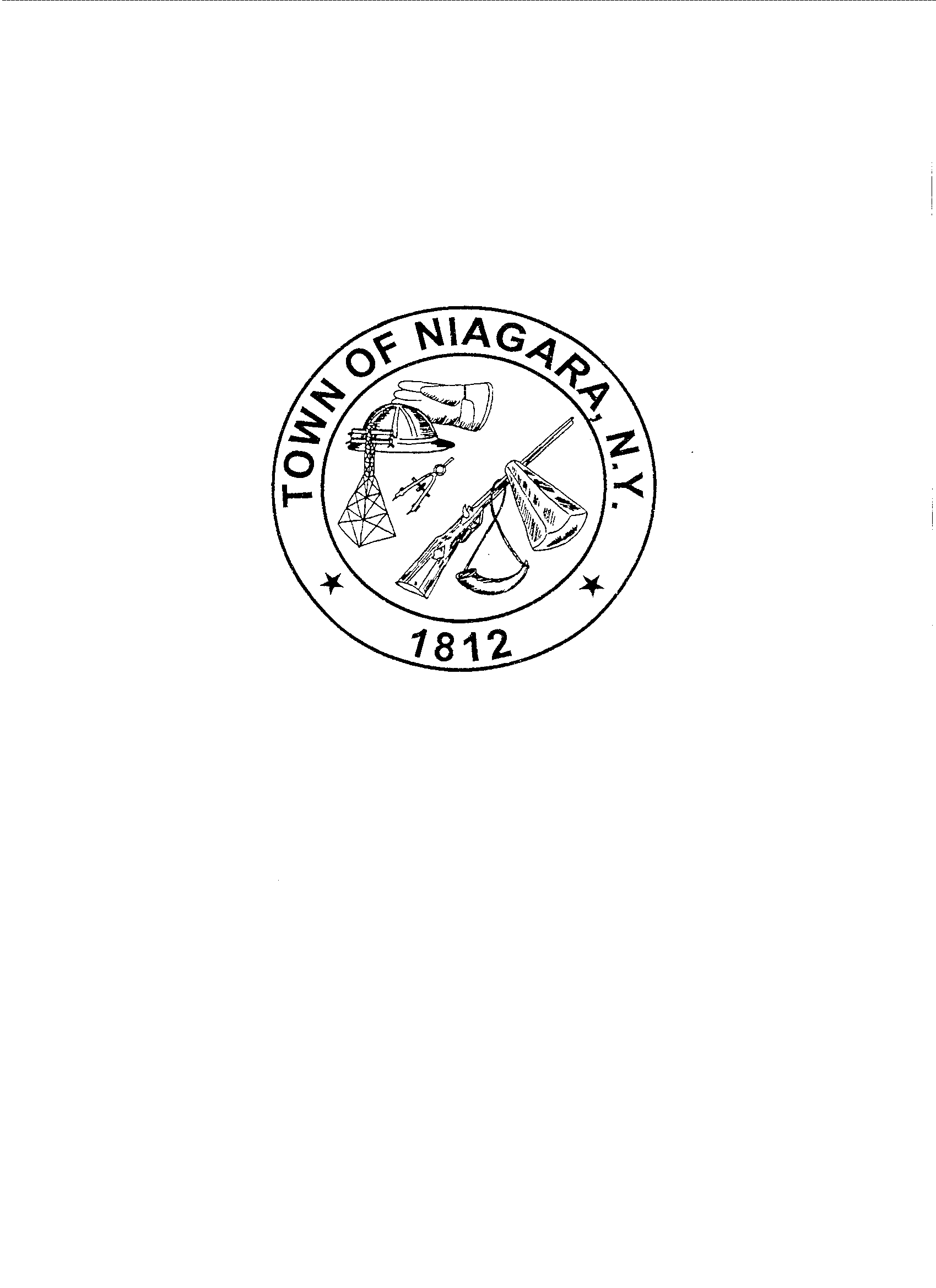 Town of ,   Complete the following information: Incomplete applications will be returned                           Name of Applicant:_______________________________________________________________Address of Applicant:__________________________________________________________________Phone Number:____________________________Email:______________________________________Project Owner:												Project Address:						Tax Map #					List all Contractors and addresses (as applicable)GC:											__________________ Electrician: 											Plumber:										 Please Provide the Following:  Survey of Property                                                 Plans & Specifications          				     Estimated Cost of Project $	___      	  Valid Workers Compensation formDescription of Project													 ACTION:   		 Erect		 Demolish                                       Alter		 Repair                       		 Add  		 Other_______________________	MATERIAL:  	 Frame		 Steel                                	 Masonry   		 Other__________________________________USE:   			 One Family		  Apartment		 Detached Garage		 Fence            		 Two Family	 Commercial 	  Shed			 Pool    			 Multiple Family 	 Industrial		 Other				Size of Structure:  Width______ Length ________Height ______No. of Stories ____ Square Footage_____  Note:     All work within the Town of Niagara right-of-way requires a separate permit (includes driveways)             Pursuant to Town of Niagara Code Chapter 155, §155-14 A. Inspections, states; Work for which a building permit has been issued under this chapter shall be inspected for approval prior to enclosing or covering any portion thereof, and upon completion of each state of construction, including but not limited to building location, site preparation, excavation, foundation, framing, superstructure, electrical insulation, plumbing, heating and air conditioning.  Failure to comply will result in a Stop Work Order. All contractors shall be current with the annual Town of Niagara Business Registration. (TNC 125) __________________________________________ Print Name: __________________________________________             __________________________________ Applicant/Owner Signature:					         Date: Approved	 Denied ______________________________________________________________                                    Building Inspector/Zoning Officer Signature